СЕМИНАР ПО РАЗРАБОТКЕ КУРСОВ ЭЛЕКТРОННОГО ОБУЧЕНИЯ  Место проведения: Пограничный колледж ОБСЕ, Душанбе, ТАДЖИКИСТАНС 2 по 5 июля 2018 годаЦелью данного тренинга является повышение уровня знаний и умений в области разработки курсов электронного обучения.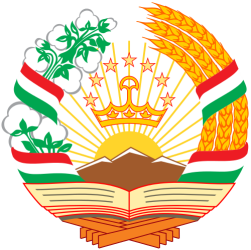 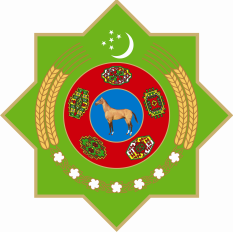 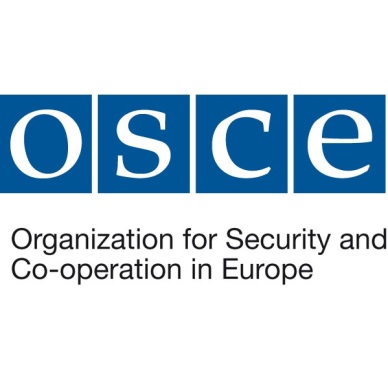 Понедельник 2 июля 2018 г.Понедельник 2 июля 2018 г.08:45-09:15Регистрация участников и приветственное кофе09:15-10:00ОткрытиеПрограммный Офис в ДушанбеЦентр ОБСЕ в Ашхабаде10:00-10:15Представление участников10:15-11:15Презентация программы курсаОльга Шумайлова, MSc, Георгий Скоробогатов, MA   11:15-11:30Перерыв на кофе11:30-13:00Введение в э-обучение Э-обучение на примере Эстонии + epaleОльга Шумайлова, MSc, Георгий Скоробогатов, MA   13:00-14:00Обед14:00-15:30Модели оценивания дигитальных компетенций учащихся, преподавателей на примере ЭстонииОльга Шумайлова, MSc, Георгий Скоробогатов, MA15:30-15:45Перерыв на кофе16:15-17:30Модели оценивания дигитальных компетенций образовательных учреждений на примере ЭстонииАвторские права и лицензииОльга Шумайлова, MSc, Георгий Скоробогатов, MAВторник 3 июля 2018 г.Вторник 3 июля 2018 г.09:00-10:30Педагогический дизайн (на примере модели ADDIE) Анализ: До планирования э-курсаОльга Шумайлова, MSc, Георгий Скоробогатов, MA  10:30-10:45Перерыв на кофе10:45-12:30Анализ: До планирования э-курсаОльга Шумайлова, MSc, Георгий Скоробогатов, MA  12:15-13:15Обед13:15-14:45Дизайн: Проектирование э-курса Ольга Шумайлова, MSc, Георгий Скоробогатов, MA    14:45-15:00Перерыв на кофе15:00-16:30Дизайн: Проектирование э-курса Ольга Шумайлова, MSc, Георгий Скоробогатов, MA   16:30-18:00Работа с материалaмиСреда 4 июля 2018 г.Среда 4 июля 2018 г.09:00-10:30Разработка: Создание учебных материалов и сборка в единое целое - э-курс Ольга Шумайлова, MSc, Георгий Скоробогатов, MA   10:30-10:45Перерыв на кофе10:45-12:30Разработка: Создание учебных материалов и сборка в единое целое - э-курс Ольга Шумайлова, MSc, Георгий Скоробогатов, MA   12:15-13:15Обед13:15-14:45Разработка: Создание учебных материалов и сборка в единое целое - э-курс Ольга Шумайлова, MSc, Георгий Скоробогатов, MA   14:45-15:00Перерыв на кофе15:00-16:30Разработка: Создание учебных материалов и сборка в единое целое - э-курс Ольга Шумайлова, MSc, Георгий Скоробогатов, MA   16:30-18:00Работа с материалaми Четверг 5 июля 2018 г.Четверг 5 июля 2018 г.09:15-10:30Осуществление: Проведение э-курса. Активные методы обучения в э-обученииОльга Шумайлова, MSc,  Георгий Скоробогатов, MA             10:30-10:45Перерыв на кофе10:45-12:30Осуществление: Проведение э-курса. Активные методы обучения в э-обученииОльга Шумайлова, MSc, Георгий Скоробогатов, MA  12:30-13:30Обед13:15-14:45Оценивание: Модели оценивания э-курса на примере ЭстонииОльга Шумайлова, MSc, Георгий Скоробогатов, MA    14:45-15:00Перерыв на кофе15:00-16:00Подведение итогов курсаВыводы и дальнейшие перспективы. Заключение курсаОльга Шумайлова, MSc, Георгий Скоробогатов, MA 